Żołędowo 20.09.2021 r.	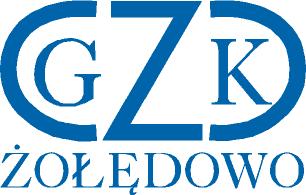 L.dz. 4804/2021r.GZK.271.18.2021ZAWIADOMIENIE O UNIEWAŻNIENIU POSTĘPOWANIA w zakresie części 1, 2, 3.Dotyczy: postępowania o udzielenie zamówienia: Dostawa pojazdów i sprzętów na potrzeby Gminnego Zakładu Komunalnego w Żołędowie	Działając na podstawie art. 255 pkt 3 ustawy Prawo zamówień publicznych (t.j. Dz. U. z 2019 r., poz. 2019) Zamawiający informuje, że unieważnia postępowanie w zakresie części 1, 2, 3,  prowadzone w trybie podstawowym na podstawie art. 275 pkt. 1, zgodnie z art.255 pkt.2.W postępowaniu złożono ofertę:Uzasadnienie unieważnieniaZamawiający działając zgodnie z art. 226 ust. 1 pkt 6 ustawy Prawo zamówień publicznych (Dz. U. z 2019 r. poz. 2019 ze zm.) odrzucił ofertę ww. Wykonawców.  Oferty "Auto-Hit Heimann" S.C. oraz MIKOŁAJCZAK Spółka Jawna zostały przekazane przy użyciu środków komunikacji elektronicznej, określonymi przez Zamawiającego w SWZ, bez podpisu Wykonawców. Zgodnie z art. 63 ustawy Pzp oferta musi zostać opatrzona właściwym podpisem elektronicznym. Pliki stanowiące ofertę nie zostały opatrzone podpisem. Wykonawcy złożyli podpisy tylko na „formularzu do złożenia, zmiany, wycofania oferty” systemu ePUAP, za pośrednictwem którego jest przekazywana oferta. Podpis na „formularzu do złożenia, zmiany, wycofania oferty” stanowi jedynie funkcjonalność systemu ePuap, z której mogą skorzystać Wykonawcy przekazujący ofertę przy pomocy tego systemu. Podpis złożony jedynie na ww. formularzu nie wywiera skutków w odniesieniu do złożonej za jego pomocą oferty Wykonawcy. W związku z powyższym oferty ww. Wykonawców podlegają odrzuceniu. Dyrektor                                                                                                                 Leszek DziamskiLp.WykonawcaCena brutto1."Auto-Hit Heimann" S.C. Grażyna Heimann & Romuald Heimann ul. Polna 7, 64-820 Szamocin NIP:6070080208Część 1: 116.727,00 zł Część 2:Część 3:Brak podpisu elektronicznego Wykonawcy na formularzu oferty2.MIKOŁAJCZAK Spółka Jawna ul. Armii Krajowej 250, 85-689 BydgoszczNIP: 9671356059 Część 1: 130.194,26 zł Część 2:Część 3: 94.586,50 złBrak podpisu elektronicznego Wykonawcy na formularzu oferty